T’ÍT’QET COMMUNITY MEETING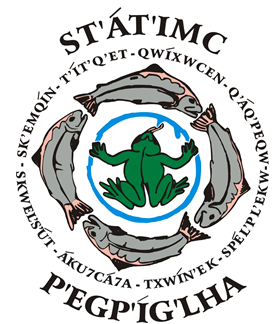 OCTOBER 28, 2023PCC-GymDoors will open at 9am with a light breakfast.Meeting will start at 10am.Community BusinessNon T’ít’q’et members must sign a confidentiality formRegistered T’ít’q’et Membership Business OnlyNon T’it’q’et members will be asked to leave at this time. Lunch will be served.By-elections will be held after lunch.*Meeting will be a Hybrid meeting via Zoom.Join Zoom Meeting 
https://us06web.zoom.us/j/87905315207?pwd=UmaTChvbOPbSUDLHOboPqhg3kIjOQE.1 Meeting ID: 879 0531 5207 
Passcode: 985560 Contact Charlene Napoleon at charlenen@titqet.org if you would like the Zoom invite sent to you directly, by Friday, October 27-3pm.Travel for out-of-town membership, either by gas card or cheque, if you prefer a cheque please contact finance, by October 25,2023.